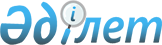 Об утверждении Положения о государственном учреждении "Отдел строительства акимата Карабалыкского района"
					
			Утративший силу
			
			
		
					Постановление акимата Карабалыкского района Костанайской области от 25 сентября 2015 года № 267. Зарегистрировано Департаментом юстиции Костанайской области 6 ноября 2015 года № 5987. Утратило силу постановлением акимата Карабалыкского района Костанайской области от 4 мая 2016 года № 99      Сноска. Утратило силу постановлением акимата Карабалыкского района Костанайской области от 04.05.2016 № 99.

      В соответствии со статьей 31 Закона Республики Казахстан от 23 января 2001 года "О местном государственном управлении и самоуправлении в Республике Казахстан", Указом Президента Республики Казахстан от 29 октября 2012 года № 410 "Об утверждении Типового Положения государственного органа Республики Казахстан", акимат Карабалыкского района ПОСТАНОВЛЯЕТ:

      1. Утвердить прилагаемое Положение о государственном учреждении "Отдел строительства акимата Карабалыкского района".

      2. Государственному учреждению "Отдел строительства акимата Карабалыкского района" обеспечить перерегистрацию в органах юстиции в соответствии с действующим законодательством Республики Казахстан.

      3. Настоящее постановление вводится в действие по истечении десяти календарных дней после дня его первого официального опубликования. 

 Положение
о государственном учреждении
"Отдел строительства акимата Карабалыкского района"
1. Общие положения      1. Государственное учреждение "Отдел строительства акимата Карабалыкского района" является государственным органом Республики Казахстан, осуществляющим руководство в сфере строительства.

      2. Государственное учреждение "Отдел строительства акимата Карабалыкского района" не имеет ведомств.

      3. Государственное учреждение "Отдел строительства акимата Карабалыкского района" осуществляет свою деятельность в соответствии с Конституцией и законами Республики Казахстан, актами Президента и Правительства Республики Казахстан, иными нормативными правовыми актами, а также настоящим Положением.

      4. Государственное учреждение "Отдел строительства акимата Карабалыкского района" является юридическим лицом в организационно-правовой форме государственного учреждения, имеет печати и штампы со своим наименованием на государственном языке, бланки установленного образца, в соответствии с законодательством Республики Казахстан счета в органах казначейства.

      5. Государственное учреждение "Отдел строительства акимата Карабалыкского района" вступает в гражданско-правовые отношения от собственного имени.

      6. Государственное учреждение "Отдел строительства акимата Карабалыкского района" имеет право выступать стороной гражданско-правовых отношений от имени государства, если оно уполномочено на это в соответствии с законодательством.

      7. Государственное учреждение "Отдел строительства акимата Карабалыкского района" по вопросам своей компетенции в установленном законодательством порядке принимает решения, оформляемые приказами руководителя государственного учреждения "Отдел строительства акимата Карабалыкского района" и другими актами, предусмотренными законодательством Республики Казахстан.

      8. Структура и лимит штатной численности государственного учреждения "Отдел строительства акимата Карабалыкского района" утверждаются в соответствии с действующим законодательством.

      9. Местонахождение юридического лица: 110900, Республика Казахстан, Костанайская область, Карабалыкский район, поселок Карабалык, улица Космонавтов, 31.

      10. Полное наименование государственного органа: государственное учреждение "Отдел строительства акимата Карабалыкского района".

      11. Настоящее Положение является учредительным документом

      государственного учреждения "Отдел строительства акимата Карабалыкского района".

      12. Финансирование деятельности государственного учреждения "Отдел строительства акимата Карабалыкского района" осуществляется из местного бюджета.

      13. Государственное учреждение "Отдел строительства акимата Карабалыкского района" запрещается вступать в договорные отношения с субъектами предпринимательства на предмет выполнения обязанностей, являющихся функциями государственного учреждения "Отдел строительства акимата Карабалыкского района".

      Если государственное учреждение "Отдел строительства акимата Карабалыкского района" законодательными актами предоставлено право осуществлять приносящую доходы деятельность, то доходы, полученные от такой деятельности, направляются в доход государственного бюджета.

 2. Миссия, основные задачи, функции, права и обязанности государственного органа      14. Миссия государственного учреждения "Отдел строительства акимата Карабалыкского района" - реализация государственной политики в области строительства на местном уровне.

      15. Задачи:

      1) обеспечение формирования социальной, инженерной инфраструктуры населенных пунктов и территорий, регулирование на территории района строительной деятельности;

      2) осуществление контроля и подготовка отчетов по выполнению государственных программ, Законов, актов Президента и Правительства Республики Казахстан, акима области и района;

      3) проведение анализа, корректировки и содействие реализации приоритетных программ развития строительства и капитальных ремонтов;

      4) определение технических условий, архитектурных и градостроительных требований при выполнении проектно-изыскательских работ и строительстве объектов и комплексов;

      5) организация работы по приемке и регистрации вводимых в эксплуатацию после завершения их строительства, реконструкции, реставрации, модернизации, перепланировки, капитального ремонта и благоустройства объектов;

      6) участие в проведении тендеров на строительно-монтажные и ремонтные работы.

      16. Функции:

      1) осуществление надзора за реализацией проектов строительства в соответствии с утвержденной градостроительной документацией, соблюдением градостроительной дисциплины, правил застройки;

      2) участие в приемке в эксплуатацию законченных строительством или реконструкцией объектов, в соответствии с законодательством Республики Казахстан;

      3) организация и осуществление контроля за подготовкой проектно-сметной документации на объекты коммунальной собственности района;

      4) осуществляет контроль за качеством выполняемых строительно-монтажных работ на объектах коммунальной собственности;

      5) организация сохранения жилищного фонда, коммуникаций, памятников истории и культуры районного значения, контроля за их содержанием (использованием, эксплуатацией);

      6) решение других вопросов в сфере строительной деятельности в пределах полномочий, установленных законодательными актами Республики Казахстан.

      17. Права и обязанности:

      1) запрашивать и получать необходимую информацию, документы и иные материалы от государственных органов и должностных лиц;

      2) осуществлять иные права, предусмотренные законодательством Республики Казахстан.

 3. Организация деятельности государственного органа      18. Руководство государственного учреждения "Отдел строительства акимата Карабалыкского района" осуществляется первым руководителем, который несет персональную ответственность за выполнение возложенных на государственное учреждение "Отдел строительства акимата Карабалыкского района" задач и осуществление им своих функций.

      19. Первый руководитель государственного учреждения "Отдел строительства акимата Карабалыкского района" назначается на должность и освобождается от должности.

      20. Первый руководитель государственного учреждения "Отдел строительства акимата Карабалыкского района" не имеет заместителей.

      21. Полномочия первого руководителя государственного учреждения "Отдел строительства акимата Карабалыкского района":

      1) организует и руководит работой государственного учреждения "Отдел строительства акимата Карабалыкского района";

      2) назначает на должность и освобождает от должности сотрудников государственного учреждения "Отдел строительства акимата Карабалыкского района" в установленном законодательством порядке;

      3) определяет полномочия и обязанности сотрудников государственного учреждения "Отдел строительства акимата Карабалыкского района";

      4) принимает решения по другим вопросам, отнесенным к его компетенции;

      5) в установленном законодательством порядке налагает и снимает дисциплинарные взыскания на сотрудников государственного учреждения "Отдел строительства акимата Карабалыкского района";

      6) издает приказы, обязательные для исполнения сотрудниками государственного учреждения "Отдел строительства акимата Карабалыкского района";

      7) осуществляет иные полномочия в соответствии с законодательством Республики Казахстан.

 4. Имущество государственного органа      22. Государственное учреждение "Отдел строительства акимата Карабалыкского района" может иметь на праве оперативного управления обособленное имущество в случаях, предусмотренных законодательством.

      Имущество государственного учреждения "Отдел строительства акимата Карабалыкского района" формируется за счет имущества, переданного ему собственником, а также имущества (включая денежные доходы), приобретенного в результате собственной деятельности и иных источников, не запрещенных законодательством Республики Казахстан.

      23. Имущество, закрепленное за государственным учреждением "Отдел строительства акимата Карабалыкского района", относится к коммунальной собственности.

      24. Государственное учреждение "Отдел строительства акимата Карабалыкского района" не вправе самостоятельно отчуждать или иным способом распоряжаться закрепленным за ним имуществом и имуществом, приобретенным за счет средств, выданных ему по плану финансирования, если иное не установлено законодательством.

 5. Реорганизация и упразднение государственного органа      25. Реорганизация и упразднение государственного учреждения "Отдел строительства акимата Карабалыкского района" осуществляются в соответствии с законодательством Республики Казахстан.


					© 2012. РГП на ПХВ «Институт законодательства и правовой информации Республики Казахстан» Министерства юстиции Республики Казахстан
				
      Аким района

А. Исмагулов
Утверждено
постановлением акимата
от 25 сентября 2015 года
№ 267